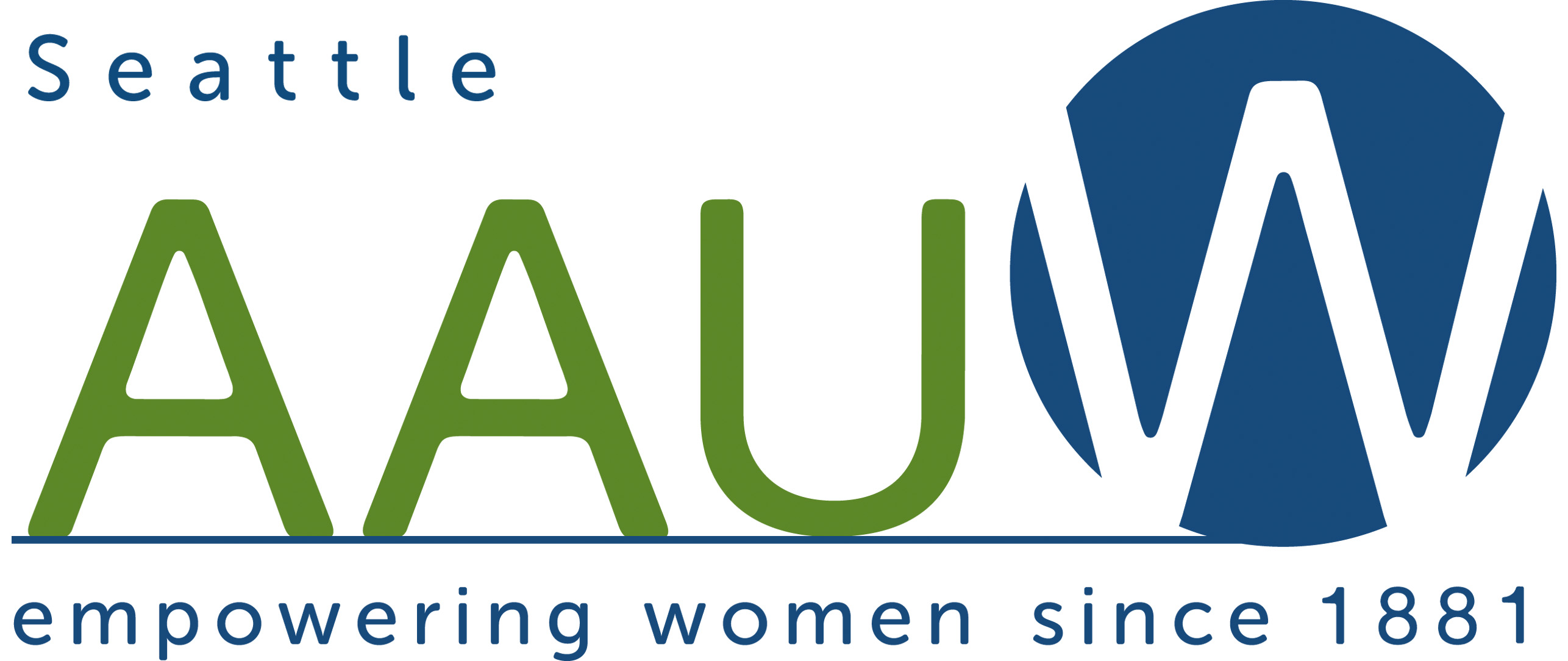 AAUW Seattle 2020 Scholarship ApplicationNote: This application may be downloaded from https://seattle-wa.aauw.net/college-scholarships/ .The Seattle branch of the American Association of University Women (AAUW) will be awarding scholarships to women who meet the following criteria:Have received an Associate of Arts degree from North Seattle College, Seattle Central College or South Seattle College by the end of the 2019-20 academic yearHave a cumulative GPA of at least 3.0Have been accepted into one of the following Washington colleges for the fall of 2020:North Seattle College, Seattle Central College or South Seattle College B.A.S. degree programCentral Washington UniversityEastern Washington UniversityEvergreen State CollegeUniversity of Washington (any campus)Washington State University (any campus)Western Washington UniversityWill enroll as a full-time studentAre a U.S. citizen or permanent resident.Consideration will be given to women who have clear educational goals and who have evidence of financial need.  Finalists will be expected to participate in an in-person or telephone interview, and scholarship recipients must be willing to attend an AAUW Seattle branch meeting to speak briefly about themselves and their college experience and goals.All application materials must be sent in no later than April 1, 2020. For submission instructions, see the last page of this application.  All applicants will be notified of our decisions before April 30, 2020.Questions may be directed to Gay Armsden at scholarships@aauw-seattle.org.  Applicants should inquire by email if their application was received by the deadline.AAUW Seattle 2020 Scholarship ApplicationENERAL INFORMATIONFull Name (First, Middle, Last):        _____________________________________________________Address (Street, City, Zip):     __________________________________________________________ Email Address:        __________________________________________________________________Home Phone:          _________________________       Cell Phone:    ___________________________Age:                         _________________________ Please attach an additional sheet of paper if you need to provide more information.High School:    _________________________________City, State_____________________________Graduation date:  ______________    GPA:  __________                   Seattle College:    ___ Central         ____ North         ____ SouthDates attended:  ________ to __________    Graduation date: _____________ Degree/Certificate:  ____________________________________       GPA:   _______________College Where You Plan to Earn Your Bachelor’s Degree:  ___________________________________Been accepted yet?   Yes  ____      No  ____ (Notify the committee you were accepted by 4/15/20) Major/degree program:  ________________________      Expected graduation date:  _______ High School and College Activities: (clubs, sports, other)  ____________________________________________________________________________________________________________________School Offices Held:  ________________________________________________________________Honors/Awards:_____________________________________________________________________________________________________________________________________________________Community/Volunteer Work:  __________________________________________________________________________________________________________________________________________________________________________________________________________________________List the last three full or part-time jobs you have held, beginning with the most recent.  Include company name, job title, beginning/ending dates, and reason for leaving.______________________________________________________________________________________________________________________________________________________________________________________________________________________________________________________________________________________________________________________________________________________________________________________________________________________________________________________________________________________________________________________________________________________________________________________________BList the family members who live in your home. Include their names, ages, and relationship to you.__________________________________________________________         ______________________________________________________________________________________________________________________         ______________________________________________________________________________________________________________________         ____________________________________________________________Persons you financially support (apart from children and self): _______________________________Anticipated educational expenses during 2020-2021:        Annual tuition:   $ __________     	     Annual On-Campus Housing: $ _____________        Books/supplies (3 qrtrs.):  $ __________    Annual Fees:        $ ___________Expected non-educational monthly expenses in the fall of 2020 (approx.):       Rent/mortgage (your share)	$ ____________   (leave blank if you will live in a dorm)        Transportation			$ ____________       Childcare				$ ____________       Other				$ ____________    Expense is for: _________________________       Total monthly expenses		$ ____________Expected scholarships, grants or loans (be specific):         Washington College Grant $_________ [Write ‘0’ if none]    __________________________ $_________         ____________________________ $_________          __________________________ $_________Anticipated monthly income in 2020-2021:        Employment 								$ ____________       Contributions from parents, other household members, etc. 		$ ____________       Other income (describe, such as child support, SSI, Public Assistance)  $ ______________________       Total anticipated monthly income  					$ ____________Do you expect to work during the school year?  Yes  ____  (Hours per week  ____ )       No  ____What other information about your financial situation would you like the selection committee to know?  ______________________________________________________________________________________________________________________________________________________________________________________________________________________________________________________Please complete both part A and part B.A. In 250 word or less, on a separate typed page describe your educational and career goals and tell why you feel you should be awarded a scholarship by AAUW Seattle.B. What are some personal challenges you have had to handle and/or will have to handle in your educational career? You may write your response here or use a separate typed page.________________________________________________________________________________________________________________________________________________________________________________________________________________________________________________________________________________________________________________________________________________________________________________________________________________________________________________________________* * * * * I agree to an in-person or phone interview for finalists during the last week in April. I agree to come to an AAUW meeting on Saturday, May 16th if I am selected for a scholarship.Two (2) letters of recommendation on official letterhead from people who have known you in a work, volunteer or educational setting and can attest to your abilities and potential for success.  Letters should be signed and include the name, email or mailing address, and title of the person writing the letter and mailed directly to the address below.Official transcript from your college.Copy of your letter of acceptance for the 2020 fall semester. If you have not received your letter yet, send it to us by April 1st.Mail to:                                       Gay ArmsdenChair, AAUW Seattle Scholarship Committee                           17164 30th Avenue NE                         Lake Forest Park, WA  98115Email address: scholarships@aauw-seattle.orgDocuments must be sent no later than April 1, 2019. All information will remain confidential.